Для 1 команды.Откуда взялись клещи?Откуда взялись                        в таком количестве, научных данных нет.Известно, что клещи являются звеном пищевой цепочки. Число насекомоядных                        уменьшается, а всеядные питаются с многочисленных                      .Еще причина —                      климата, количество резко увеличилась, а число их естественных врагов (а это                      ,                     ,                     ) осталось незначительным.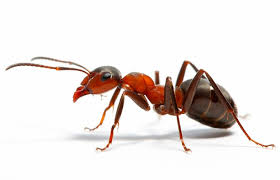 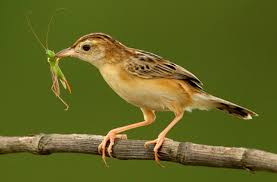 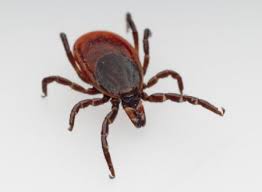 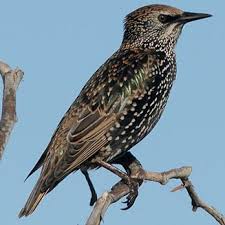 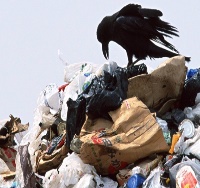 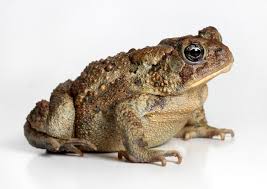 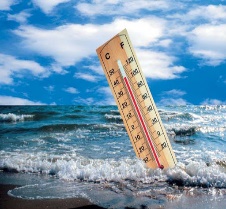 